Please State Any Allergies When Ordering WE CANNOT CATER FOR ANYONE WITH SERIOUS ALLERGIES AS CROSS CONTAMINATION CAN NOT BE GUARANTEEDNibblesAntipasti Olives		                    	                                   £4.25          Our John’s Warm Bread with Dipping Balsamic Vinegar& Olive oil                                                                               £3.50 Anchovies marinated in chillies,                                             £4.25Halloumi fries with aoli                                                          £6.45Starters & Light Snacks Home Made French onion soupServed with Warm Bread                                                        £6.75                                                                                                                     Duck Liver Pate with a Hint of Orange &HomemadeRustic Toast                                                          £8.85                                                                                                              Wyvill Terrine Ham Hock, Chicken & Wensleydale Cheesewith Pear & Apple Chutney                                                    £8.95                                                                                                                       Warm Goats Cheese  With Walnut & Port Infused Raisin Salad& Onion Marmalade                                                               £9.95                                  Fishcake -Smoked Haddock, Cod, & Salmon, Poached Egg, Hollandaise Sauce                                £9.00/£18.00                                                                                                                                                                                                                                           Deep Fried Battered King Prawnswith Bitter Sweet Onions & Dip.                                            £8.95 Ravioli filled with garlic mushroom ducxelle,aigre-doux sauce  with walnuts, sundried tomatoes               £8.50and raisins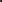 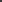 Main CoursesSteak & Onion Pie With Our Famous Short Crust Pastry                              *    £17.50                                                            Breaded Chicken SupremeStuffed with Mozzarella, Cheese & Smoked Baconon Creamed Leeks with Stilton Sauce                             *    £17.50                                                                                   Half a Crispy Duck confiton cabbage with black cherry sauce                                 *   £20.45   Lamb ShankNigel Hammond’s local reared lamb shank on creamedmash with minted peas                                                         £19.50* New Potatoes or Chipped Potatoes  served with these main courses.We Only Have a Small Kitchen So at Busy Times There May be a Short Delay With Your Order, However We will try to Keep this to a MinimumAll Dishes are Cooked to Order Using Only Fresh IngredientsFish Our Crispy Battered Fish:Yorkshiremans Peas, Tartare Sauce &Homemade  Chips                                                                £15.50Vegetarian Options	V  Spicy Morroccan Stew        With falafel dumpling                                                         £15.50 V  Camembert posh pot A mix of vegetables topped with melted camembert(G.F) £15.50                                                                                    The Wyvill Steaks: All Locally Sourced from Hawes, Masham & Thirsk and Matured for at Least 28 days,  Cooked on our Chargrill with chipped potatoes and  iceberg lettuce salad with dressingSirloin Steak approx. 14 to 16oz                                           £27.50                                                                                                                                                                                           Fillet steak                  8 to 10 oz                                           £30.95Chefs Specializeed fillet steaks  The Mckinnion Crumbed Haggis, with aMushroom & Whisky Sauce.                                                £34.95        Lucifire -Rolled in Crushed Black Peppercorns with a Cream Pepper Sauce (not for fairies)                         £34.00                                                                                       Black Jack Mixed Herbs & Spices, Smoked Bacon& Red Wine Sauce                                                                £34.00                                                                                                                               The Wyvill -  Onion Marmalade with a Red Wine Reduction Sauce                                                   £34.00 Sauces      Stilton Sauce.                                                                         £4.50Pepper Sauce                                                                         £4.50Garni: Grilled Tomatoes, Mushrooms & Onion Rings         £4.50Side ordersChips                                                                                      £3.50                    Mixed Salad & Dressing                                                        £3.50                                                                                               Creamed spinach                                                                    £3.50reamy Mash                                                                            £3.50 Mushy peas                                                                             £3.50Portion of Vegetables  		          			              £4.00Please State Any Allergies When OrderingWE CANNOT CATER FOR ANY PERSONWITH SERIOUS ALLERGIES AS CROSS CONTAMINATION CAN NOT BE GUARANTEED